Załącznik do zarządzenia nr 11/2020 Dyrektora Przedszkola Nr 12 w Gnieźniez dnia 18.05.2020r.Procedura higienicznych i bezpiecznych warunków pracy w czasie zagrożenia epidemicznego w związku z zagrożeniem zakażenia wirusem Covid-19 
w Przedszkolu Nr 12 w Gnieźnie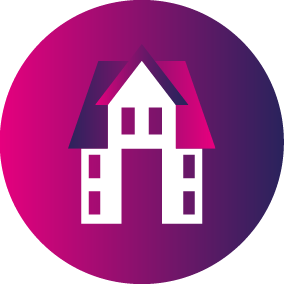 Podstawa prawna:Rozporządzenie Ministra Zdrowia z dnia 27 lutego 2020 r. w sprawie zakażenia koronawirusem SARS-CoV-2Ustawa z dnia 5 grudnia 2008 r. o zapobieganiu oraz zwalczaniu zakażeń i chorób zakaźnych u ludzi (Dz. U. z 2019 r. poz. 1239 i 1495 oraz z 2020 r. poz. 284 i 322)Ustawa dotycząca szczególnych rozwiązań związanych z rozprzestrzenianiem się koronawirusa  z 02.03.2020rRozporządzenie Ministra Edukacji Narodowej z dnia 29 kwietnia 2020 r. zmieniające rozporządzenie w sprawie czasowego ograniczenia funkcjonowania jednostek systemu oświaty w związku z zapobieganiem, przeciwdziałaniem i zwalczaniem COVID-19Rozporządzenie Ministra Edukacji Narodowej z dnia 29 kwietnia 2020 r. zmieniające rozporządzenie w sprawie szczególnych rozwiązań w okresie czasowego ograniczenia funkcjonowania jednostek systemu oświaty w związku z zapobieganiem, przeciwdziałaniem i zwalczaniem COVID-19Wytyczne przeciwepidemiczne Głównego Inspektora Sanitarnego z dnia 04.05.2020r.1 dla przedszkoli, oddziałów przedszkolnych w szkole podstawowej i innych form wychowania przedszkolnego oraz instytucji opieki nad dziećmi w wieku do lat 3, wydane na podstawie art.8a ust.5 pkt. 2 usstawy z dnia 14 marca 1985r. o Państwowej Inspekcji sanitarnej (DZ. U. z 2019r. poz. 59, oraz z 2020r. poz. 322,374 i 567)Rozdział 1Postanowienia ogólne	Celem procedury jest określenie zasad zapobiegających zakażeniu COVID-19 w Przedszkolu Nr 12  w Gnieźnie.Procedura dotyczy wszystkich pracowników przedszkola, wychowanków przedszkola, a także rodziców/opiekunów prawnych wychowanków placówki.§1Ze względów epidemicznych grupy dzieci nie powinny stykać się ze sobą. Mogą liczyć maksymalnie 12 dzieci. Minimalna przestrzeń do wypoczynku, zabawy i zajęć dla dzieci w sali nie może być mniejsza niż 4 m2 na jedno dziecko i każdego opiekuna.Do przedszkola może uczęszczać tylko wyłącznie dziecko zdrowe. Dziecko ma mierzoną temperaturę ciała przez pracownika placówki każdorazowo przed odebraniem od rodzica i w trakcie pobytu (godz. 12.00-13.00) w przedszkolu. Grupy będą przebywać w wyznaczonych i stałych salach. Do grupy przyporządkowani będą Ci sami nauczyciele.Z sal, w których przebywać będą dzieci, należy usunąć zabawki, przedmioty, sprzęty, których nie można skutecznie uprać lub dezynfekować (np. pluszowe zabawki), a wykorzystywane przybory sportowe – piłki, skakanki, obręcze dokładnie czyścić lub dezynfekować. Dzieci  nie mogą przynosić do przedszkola niepotrzebnych przedmiotów i zabawek.W pierwszej kolejności z przedszkola powinny skorzystać te dzieci, których rodzice nie mają możliwości pogodzenia pracy z opieką w domu. Pierwszeństwo mają dzieci pracowników systemu ochrony zdrowia, służb mundurowych, pracowników handlu i przedsiębiorstw produkcyjnych, realizujący zadania związane z zapobieganiem, przeciwdziałaniem i zwalczaniem COVID-19.Rozdział 2Zasady postępowania §1Do przedszkola nie powinni przychodzić pracownicy, którzy są chorzy. Obowiązuje codzienny pomiar temperatury przy wejściu do placówki.Pracownik, przed rozpoczęciem pracy zobowiązany jest po wejściu do budynku, zmienić obuwie i odzież, umyć ręce wodą i mydłem oraz zdezynfekować ręce.Pracownicy świadczą prace wg ustalonego harmonogramu, w przydzielonej sali i grupie dzieci.Pracownicy przebywając razem w placówce między sobą powinni zachować dystans społeczny wynoszący minimalnie 1,5 m, a osoby przyprowadzające i odbierające dzieci nie powinny podchodzić do osób tam przebywających, zarówno do dzieci, jak 
i dorosłych bliżej niż na odległość 2 m. Pracownik zobowiązany jest do jak najczęstszego mycia rąk i stosowanie preparatów dezynfekcyjnych oraz unikania dotykania rękami twarzy (ust, oczu, nosa) i błon śluzowych.Pracownicy zostaną wyposażeni w indywidualne środki ochrony osobistej – jednorazowe rękawiczki, maseczki na usta i nos lub przyłbice, a także fartuchy 
z długim rękawem (do użycia w razie konieczności ). Całkowicie zakazuje się  przebywania w placówce osób niebędących pracownikami przedszkola! Osoba spoza pracowników może przebywać tylko za zgodą dyrektora!!!§2Dyrektor przedszkola:Zorganizuje zajęcia dla dzieci w grupach przedszkolnych obejmujących dzieci 
w zbliżonym wieku, z uwzględnieniem ich potrzeb, zainteresowań i uzdolnień.Opracuje  procedurę  przyprowadzania  i  odbierania  dziecka  w  czasie  zagrożenia epidemicznego w związku z emisją wirusa Covid-19 i zapozna rodziców/ opiekunów jak należy ją stosować.Ograniczy możliwość przebywania w placówce osób z zewnątrz np. dostawców, rodziców, opiekunów, zapewni dodatkowe środki ostrożności przy ewentualnych kontaktach z takimi osobami.Zapewni pojemniki z płynem do dezynfekcji rąk na terenie przedszkolaZaopatrzy pracowników w środki ochrony osobistej.W pomieszczeniach higieniczno-sanitarnych zamieści plakaty z zasadami prawidłowego mycia rąk, a przy dozownikach z płynem instrukcję do dezynfekcji rąk. Może ograniczyć korzystanie z placu zabaw i sprzętu na terenie przedszkola  w sytuacji braku możliwości codziennej dezynfekcji oznaczając go taśmą 
i odpowiednio zabezpieczając przed korzystaniem z niego,Monitoruje prace porządkowe, ze szczególnym uwzględnieniem utrzymywania czystości ciągów komunikacyjnych, dezynfekowania powierzchni dotykowych: poręczy, klamek, włączników światła, uchwytów, poręczy krzeseł i powierzchni płaskich, w tym blatów w salach i w pomieszczeniach do spożywania posiłków zapewniając sprzęt i środki higieniczne.W miarę możliwości przeprowadzi spotkania z pracownikami na temat profilaktyki  zdrowotnej przeciwdziałającej zakażeniu COVID-19.Wyznaczy i przygotuje pomieszczenie (wyposażone m.in. w środki ochrony osobistej i płyn dezynfekujący), w którym będzie można odizolować osobę 
w przypadku stwierdzenia objawów chorobowych. Opiekę będzie sprawować wyznaczona osoba.Opracuje procedurę postępowania na wypadek podejrzenia zakażenia COVID-19 
i zapozna pracowników jak należy ją stosować. Umieści w łatwo dostępnym miejscu numery telefonów do: organu prowadzącego, kuratora oświaty, stacji sanitarno-epidemiologicznej, służb medycznych. Przygotuje ścieżkę szybkiej komunikacji z rodzicem lub opiekunem (aktualne numery telefonów).Przy organizacji wyżywienia wprowadzi reżim higieniczny.Powiadamia odpowiednie organy o podejrzeniu zachorowania na COVID-19.Nauczyciele:Wyjaśniają dzieciom, jakie zasady bezpieczeństwa obecnie obowiązują w placówce i dlaczego zostały wprowadzone. Nie organizują wyjść poza teren placówki, np. spaceru do parku.Wietrzą salę, w której organizują zajęcia, co najmniej raz na godzinę.Dbają o częste i regularnie mycie rąk, szczególnie przed jedzeniem, po skorzystaniu z toalety. Organizują pokaz właściwego mycia  rąk.Organizują opiekę w sposób ograniczający przemieszczanie się dzieci pomiędzy salami.Zgłaszają w trybie natychmiastowym dyrektorowi przypadek pojawienia się objawów mogących wskazywać na zakażenie Covid-19Powiadamiają rodzica o objawach chorobowych dziecka.W ciągu dnia ok. godziny 12:00/13:00 mierzą sobie temperaturę ciała, 
o temperaturze  powyżej 37,1o C powiadamiają dyrektora przedszkola.Niezwłocznie informują dyrektora o pojawieniu się u siebie objawów zakażenia, kontakcie z osobami chorymi lub podejrzanymi o zachorowanie na koronawirusa bądź o przebywaniu w miejscach występowania wirusa (SARS-CoV-2).Pracownicy obsługi, administracji i kuchni: 1Ograniczą do minimum przebywanie w pomieszczeniach wspólnych i ciągach komunikacyjnych.Unikają organizowania większych skupisk osób w jednym pomieszczeniu.Stosują środki ochrony osobistej (w określonych sytuacjach np. podawanie posiłków, kontakt z osobami nie będącymi pracownikami) otrzymanych od pracodawcy: maseczki przyłbice rękawiczki fartuchy płyny dezynfekcyjneWietrzą  pomieszczenia, w których przebywają w placówce, co najmniej raz na godzinę.W czasie funkcjonowania placówki codziennie i w miarę potrzeb z największą starannością myją środkiem dezynfekującym ciągi komunikacyjne - dezynfekcją powierzchnie  dotykowe: dzwonek, domofon, klawiaturę domofonów i alarmu, włączniki, poręcze, klamki. Woźny w sytuacji braku możliwości codziennej dezynfekcji sprzętu na placu zabaw, na terenie przedszkola oznaczy go taśmą i odpowiednio zabezpieczy przed korzystaniem z niego.Myją blaty stołów przed i  po każdym posiłku i aktywności dziecka. Myją wielorazowe naczynia i sztućce w zmywarce z dodatkiem detergentu 
w temperaturze min. 60o C lub je wyparzają.Dbają o swoje miejsce pracy, myją i dezynfekują stanowisko pracy oraz biura  (klawiaturę, myszkę, blat biurka, telefon).Na bieżąco wykonują dezynfekcje łazienek ( toalet, umywalek, posadzek)Na koniec dnia  dezynfekcją zabawki, blaty stołów, krzesła, myją posadzki oraz takie urządzenia  jak: dzwonek, klawiaturę  alarmu, włączniki, poręcze, klamki.Przeprowadzają dezynfekcję, ściśle przestrzegają zaleceń producenta znajdujących się na opakowaniu środka do dezynfekcji. Ściśle przestrzegają czasu niezbędnego do wywietrzenia dezynfekowanych pomieszczeń, przedmiotów tak, aby dzieci nie były narażone na wdychanie oparów środków służących do dezynfekcji.Podczas epidemii będzie następował codzienny monitoring prac porządkowych poprzez zapisywanie czynności w arkuszu (załącznik nr 1).Posiłki z kuchni będą wydawane przez okienko wydawcze Personel kuchenny przy organizacji żywienia (stołówka, kuchnia) w instytucji, obok warunków higienicznych wymaganych przepisami prawa, odnoszących się do funkcjonowania żywienia zbiorowego, utrzymuje wysoką higienę, mycia i dezynfekcji stanowisk pracy, opakowań produktów, sprzętu kuchennego, naczyń stołowych i sztućców, pomieszczeń kuchennych i posadzek.W ciągu dnia ok. godziny 12:00/13:00 mierzą sobie temperaturę ciała, o temperaturze  powyżej 37,1o C powiadamiają dyrektora przedszkola.Niezwłocznie informują dyrektora o pojawieniu się u siebie objawów zakażenia, kontakcie z osobami chorymi lub podejrzanymi o zachorowanie na koronawirusa bądź o przebywaniu w miejscach występowania wirusa (SARS-CoV-2)Rodzice:Zobowiązuje się rodziców do zakrywania ust i nosa oraz utrzymywania co najmniej 2 metrowych odległości w kontaktach z innymi osobami. Nie przyprowadzają dziecka do przedszkola, jeżeli w domu przebywa ktoś 
na kwarantannie lub w izolacji. Wówczas wszyscy muszą pozostać w domu 
oraz stosować się do zaleceń służb sanitarnych i lekarza. Natychmiast o zaistniałej sytuacji  informują telefonicznie dyrektora przedszkola.Aby zapewnić dziecku odpowiednią opiekę podczas pobytu w placówce, przekazują telefonicznie dyrektorowi istotne informacje o stanie jego zdrowia.Zaopatrują swoje dziecko, jeśli ukończyło 4. rok życia, w indywidualną osłonę nosa 
i ust podczas drogi do i z placówki.Przyprowadzają do placówki dziecko zdrowe – bez objawów chorobowych. Wyjaśniają dziecku, żeby nie zabierało do przedszkola niepotrzebnych przedmiotów 
czy zabawek.Regularnie przypominają dziecku o podstawowych zasadach higieny. Podkreślają, 
że powinno ono unikać dotykania oczu, nosa i ust, często myć ręce wodą z mydłem 
i nie podawać ręki na powitanie. Zwracają uwagę dziecku na odpowiedni sposób zasłania twarzy podczas kichania czy kasłania. Rozdział 3Zasady przyjmowanie dostaw towarów, korespondencjiWszelkie sprawy z osobami z zewnątrz załatwiane będą  przez domofon, mailowo 
lub telefonicznie. Korespondencję i inne dokumenty należy wrzucić do skrzynki pocztowej 
w przedszkolaDostawa towaru odbywa się bez osobistego kontaktu z dostawcą.Przyjęcie towaru od dostawcy odbywa się, bez bezpośredniego kontaktu fizycznego 
z osobą dostarczającą towar ( towar pozostawiony zostaje przed drzwiami).Obowiązuje całkowity zakaz wstępu  do pomieszczeń przedszkola dla kurierów 
i dostawców Przekazywanie dokumentów dla dostawcy odbywa się   bez bezpośredniego kontaktu fizycznego z tą osobą. Zaleca się ustalić telefonicznie z dostawcą formę w jakiej dokumenty powinny zostać przekazywane (skrzynka pocztowa, mailowo)Pojemniki dostawców przechowywane będą (w przedsionku).Rozdział 3Postanowienia końcoweWszelkich zmian w opracowanej procedurze może dokonać z własnej inicjatywy lub na wniosek rady pedagogicznej dyrektor placówki. Wnioskodawcą zmian może być również rada rodziców.Proponowane zmiany nie mogą być sprzeczne z prawem.Zasady wchodzą w życie z dniem: 18 maja 2020r.r.Załącznik Nr 1 	MONITORING CODZIENNYCH PRAC PORZĄDKOWYCH – SALA _____________________Zapoznałam się i przyjęłam do wiadomości: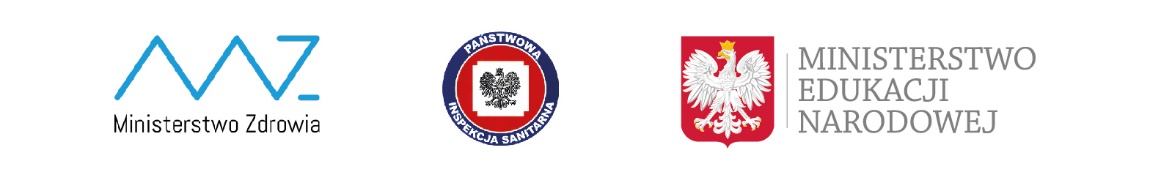 CZYNNOŚCIPORZĄDKOWEDATA_____DATA_____DATA_____DATA_____DATA_____DATA_____DATA_____DATA_____DATA_____DATA_____DATA_____DATA_____DATA_____DATA_____CZYNNOŚCIPORZĄDKOWEgodzina/podpis wykonującegogodzina/podpis wykonującegogodzina/podpis wykonującegogodzina/podpis wykonującegogodzina/podpis wykonującegogodzina/podpis wykonującegogodzina/podpis wykonującegogodzina/podpis wykonującegogodzina/podpis wykonującegogodzina/podpis wykonującegogodzina/podpis wykonującegogodzina/podpis wykonującegogodzina/podpis wykonującegogodzina/podpis wykonującegoDezynfekcja powierzchni dotykowych: klamek,poręczy, włączników,domofonów uchwytówMycie i dezynfekcja blatów, poręczy krzeseł, powierzchni płaskich, parapetówWietrzenie po czynnościach dezynfekcyjnychMycie i dezynfekcja zabawekWymiana worków w koszu na śmieciDezynfekcja łazienkiUżywane detergenty i środkiPodpis kontrolującego: